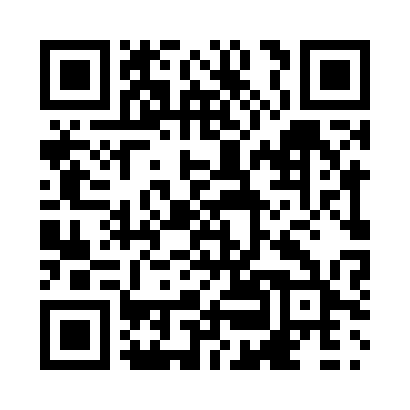 Prayer times for Big Valley, Alberta, CanadaWed 1 May 2024 - Fri 31 May 2024High Latitude Method: Angle Based RulePrayer Calculation Method: Islamic Society of North AmericaAsar Calculation Method: HanafiPrayer times provided by https://www.salahtimes.comDateDayFajrSunriseDhuhrAsrMaghribIsha1Wed4:006:001:286:368:5710:572Thu3:575:581:286:378:5911:003Fri3:545:561:286:389:0111:034Sat3:515:541:286:399:0211:065Sun3:485:521:286:409:0411:096Mon3:455:511:286:419:0511:127Tue3:425:491:286:429:0711:158Wed3:395:471:276:439:0911:189Thu3:375:451:276:449:1011:1910Fri3:365:441:276:459:1211:2011Sat3:355:421:276:469:1411:2112Sun3:345:401:276:479:1511:2113Mon3:335:391:276:489:1711:2214Tue3:335:371:276:499:1811:2315Wed3:325:361:276:509:2011:2416Thu3:315:341:276:519:2111:2517Fri3:305:331:276:529:2311:2518Sat3:305:311:276:529:2411:2619Sun3:295:301:286:539:2611:2720Mon3:285:291:286:549:2711:2821Tue3:285:281:286:559:2911:2822Wed3:275:261:286:569:3011:2923Thu3:275:251:286:579:3111:3024Fri3:265:241:286:579:3311:3025Sat3:265:231:286:589:3411:3126Sun3:255:221:286:599:3511:3227Mon3:255:211:287:009:3611:3328Tue3:245:201:287:009:3811:3329Wed3:245:191:297:019:3911:3430Thu3:235:181:297:029:4011:3531Fri3:235:171:297:029:4111:35